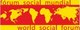 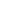 http://openfsm.net/projects/ic-extended/ci-portoalegre-201701-notas-21manana-dinamica-ciPedro, el documento se llama " dinámica del CI para el proceso del FSM" con un resumen de una página en ingles pagina 2 pagina en Español página 3 en Francés página 4IC agenda here - document    Dinamica CI para el proceso fsm   ( download EN ES FR pdf) También hay un anexo con: Página de inicio: Calendario FSM de eventos como está hoy. Este es una tarea tomada por un grupo de trabajo en diciembre 2011 en el CI de Dhaka (Bangladesh) hay 5 años- esto es un ejemplo de contenido que se mantenga un grupo de trabajo. Sin complicado de hacer y que muestra el proceso del FSMPágina tras: listas de posibles tareas que puede ser asumidas por grupos de trabajo del CI. También disponible en el documento principalPágina siguiente envió la lista del CI - nuestro enfoque - en lo que está nuestro enfoque y se puede hacer una implementación de forma escalonada Tabla con la lista de puntos y lista de organizaciones y personas: esto es sólo un ejemplo para ilustrar la "revista de contribución" estos son los grupos quienes reciben contribuciones en tiempo de las organizaciones miembros del CIÚltima página: muestra cómo a través de grupos de trabajo se puede hacer mas visible el proceso FSM mediante un acuerdo sobre la forma que toma02:13 (distribución del anexo) son ilustraciones no son críticas para la discusiónVoy a comentar sobre la pagina de resumen 1 pagina con algunos puntos desarrollados en el documento. A continuación, les sugiero que hagan preguntas de comprensión. Algunos han tomado el tiempo para leer el documento antes. Entonces podemos hacer 3 cuadras de discusión sobre las 17 propuestas que están implícitas en este documento y que explícito verbalmente y aqui 02h15mn procedo con la presentación de la página de resumen en 5 partesIntroducción Resumen: En una coyuntura global llena de desafíos, el CI se enfrenta a las 3 preguntas básicas de las personas que creen que, y de las muchas más que se preguntan si, "otro mundo es posible". Queremos hacer crecer el proceso FSMImaginemos una conversación entre una persona joven activista indignada o militante en una organización que conoce a alguien quien le dice: "Estoy en el CI" – Entonces le pregunta "¿ A Qué se parece el proceso FSM? Es una cosa donde se necesita un boleto de avión gastos de alojamiento a 1.500 €? "Cómo conectarse ahí"? Y una simple pregunta: "¿A quién le importa, quien se preocupa por este proceso?"Este documento asume que el CI actual podrá decidir asociarse de manera más decidida en la facilitación del proceso FSMPara ello, y este es el primer punto del documento, se debe haber compartido una visión de lo que es que este proceso. Después de 15 años, podemos pensar que tenemos una visión convergente, y tener una definición de trabajo del proceso entre nosotros, sabiendo que este proceso es sobre todo una "forma". Hay una carta de principios que define una forma y menciona valores que no se ha movido, y las y los que están de acuerdo con esta carta son los participantes al proceso.Es una cuestión de "formas": formas de participación, con un proceso de intercomunicación mediante "actividades", y colocación de "iniciativas " de acción pública. Estas formas se pueden agregar en el momento de eventos de mas o menos grande tamaño, y pueden extenderse: se pueden colocar las actividades relacionadas con el evento, pero no directamente en este. Esta es una visión formal del proceso, sabiendo que la parte ideológico está en la CartaFacilitar el proceso es hacer que estas formas, de participación, formas de facilitación, formas de comunicación, que están propuestas a los participantes por los facilitadores estén pertinentes y usadas por los participantes. Los facilitadores están en los grupos y comités que organizan los eventos y hay en el CIEl CI se formó originalmente para asesorar a los organizadores del Foro Social Mundial diseñado como un evento – Así fue como empezó.Este documento propone un cambio de óptica: passemos de "consejo" para eventos globales a "Comité para facilitar el proceso FSM en su conjunto", sin pretender ser el único lugar donde se realiza. Este comité está diseñado como un lugar de agregación de energías para facilitar el proceso FSM@1 Primera parte: Visión y Enfoque- Visión formal con el vocabulario y una manera de hacer perfeccionada a lo largo de los años y el enfoque del CI en facilitar el proceso del FSM. ¿Hay acuerdo para afirmar este enfoque?@2  Segundo punto: Nombre y contribuciones en tiempo¿Estamos de acuerdo en que el proceso del FSM es "contra hegemónico" en relación con todo lo que se mencionó aquí en la discusión de ayer? En principio, sí. Si avanzamos en este tema, llegamos a la segunda parte: Si cambiamos el enfoque del CI, podemos manifestarlo con un cambio de nombre, somos un comité "para" (la palabra es importante) el proceso del FSM, hay la palabra proceso y es una suma de energías centradas en la facilitación del proceso, una manera de reflejar el cambio de enfoque por el cambio de nombre.Otro elemento de la parte 2 es decir, si políticamente estamos en 'la afirmación de que estamos con la voluntad de hacer crecer un proceso contra hegemónico, con esta noción de resistencia o de la construcción de alternativas, el CI también es un espacio acogedor con miembros y no miembros que se reúnen para colaborar, al mismo tiempo que la existencia de una lista explícita de "miembros del CI" proporciona un procedimiento de consenso claro.Estamos aquí para contribuir a la facilitación del proceso del FSM, con los medios que están dentro del alcance de las organizaciones. Hay organizaciones que pueden ayudar con financiación, y todas las organizaciones que están allí en el CI pueden contribuir con tiempo: si uno es un comité para facilitar el proceso, la manera de manifestarlo para cada una de las entidades miembros es anunciar contribuciones en tiempo, en horas promedio por semana de tiempo, de personas que no son necesariamente miembros del CI, en el sentido de que participaran en reuniones del CI, y quienes se encuentran en las organizaciones miembros del CI, sean empleadas o voluntarias. Algunas organizaciones tienen viveros de voluntarixs importantes, algunos de ellxs experimentados y pueden decir : "sobre este tema, nuestra organización está dispuesta a contribuir tantas horas a la semana, y aquí están las personas que lo harán." Es simple, y es el espíritu de ser autónomos y autosuficientes para operar el CI, hacer el trabajo de facilitación para hacer el proceso FSM visible , permanente, atractivo para nuevos participantes - Existe la idea de contribución y aceptar el principio de hacer una "revista de contribuciones en tiempo" en tareas identificadas para facilitar el proceso del FSM2h 23 @3  tercera parte: Perspectivas de tareas de facilitaciónque tiene tres dimensiones: metodología, comunicación, expansión. Se llama " perspectivas de tareas", explora maneras de hacer el proceso más permanente, más visible, más accesible, más atractivo. Las menciono rápidamente Atractividad – Al lado de las actividades de intercomunicación que son la base del proceso, hay la idea de tener una forma "iniciativa", que permite a la gente anunciar iniciativas en el campo público que ya existen o que están surgiendo : campañas, luchas .. entonces de anunciarlas en el proceso con una descripción de una acción, algo que está propuesto para el compromiso personal o colectivo, y entonces esto puede hacer el FSM más atractivo y práctico, sin dejar de ser contenidos auto-organizados, iniciativas asumidas por aquellos que las promueven.Para permanencia y la accesibilidad son propuestas las vías siguientes eventos - no es casual que el calendario FSM de eventos esté en la primera página del anexo, ya que es la columna vertebral del proceso. Se puede decir que, detrás de cada línea de esta tabla, no es solo un evento : Cada evento es un proceso en sí mismo. Hoy En dia, en la organización de eventos, nos centramos en la agregación de un programa de actividades auto-organizadas, y también existe la idea de desarrollar “ post-evento”, basado en la documentación y actividades en torno a la actualización de iniciativas auto gestionadas que han sido reunidas en un “calendario social de iniciativas” relacionado con el evento, el cual está actualizado por el comité facilitador del evento. El comité invita a los participantes a comunicarse en las etapas de desarrollo de las iniciativas, lo que crea un impulso posterior al evento, da una permanencia orientada hacia la acción, sin dejar de ser respetuoso de la autonomía de los participantesOtra dimensión de permanencia del proceso FSM es la "extensión" : los comités facilitadores / organizadores están invitados a establecer una dinámica de extensión en torno a su evento. Significa "ustedes, organizaciones participantes, pueden colocar una actividad en nuestro proceso - evento ", antes, durante o después de nuestro evento, en cualquier lugar, abriendola a  los participantes remotos mediante internet y asi pueden conectarse a nuestro proceso.El resultado de esto, es que una persona que participa en el proceso FSM recibe invitaciones para participar en eventos, ya sea yendo físicamente allí, ya sea participante remotamente desde donde ella vive, ya sea mediante la colocación de actividades desde su área de vida en las dinámicas de extensión. El proceso aparece como un flujo continuo de invitaciones a participar en actividades colocadas en varios procesos de eventos Asi Tenemos Accesibilidad: no hay necesidad boletos de avión o de un visado para comenzar a participar activamente. Se tiene permanencia: muchos eventos extendidos forma un continuo de posibilidades de participación. El proceso es por lo tanto más visible y accesible y más permanente2h28mn.@4 Llegamos a la Parte 4 : membresíaEsta parte abre la cuestión de los criterios para estar en el CI desde un punto de vista formal, es decir, las entidades miembros que tienen poder para co-decidir por consenso en los temas de facilitación (área para definir, sabiendo que del actual CI es legítimo sobre eventos FSM y ha hecho principios rectores). Hay dos ideas: 1 Entidades miembros del CI se comprometen a la participación en las reuniones del CI en presencia o de forma remota, y se actualizan con el fin de tener una lista de miembros activos. No se les pide que contribuyan, se les pregunta asistir. si están ausentes, están retirados de la lista hasta que regresen a reuniones. 2 / Lo más importante es la propuesta de abrir la posibilidad a comités organizadores que invierten en la forma del foro social, a ser miembros temporales en el proceso de CI - queremos evitar la  situación de comités fantasmas: un evento fue celebrado en 2012, y en 2017 se presenta en el CI a nombre de este comité , y no sabemos qué es la dinámica o existencia actual del comité2h29mn Si gente se juntan, haciendo un esfuerzo para promover el proceso mediante la organización de un evento, esto les da legitimidad para participar en el CI durante 2 años o 3 años. Este grupo ha demostrado su capacidad para organizar un evento. Después puede “sacar el jugo del evento”, y estar en una dinámica de proceso ( extensión post evento iniciativas etc). Es en esta fase donde el comité es miembro de pleno acceso del CI. Si este grupo decide facilitar un otro evento, puede permanecer más tiempo en el CI.2h30mn @5  Quinta parte final:  tareas y operación del CIEn esta sección se propone una lista de tareas concretas que está en parte 2 del anexo y 5A del documento completo. Es una sugerencia. La idea es que estas tareas sean permanentes, sean asumidas por grupos de trabajo de CI en los cuales las organizaciones dicen directamente " nos interesa y podemos contribuir tantas horas a la semana"Si más de 3 organizaciones están de acuerdo, un grupo de trabajo se inicia y se auto-organiza. La idea es que estos grupos den cuenta de su trabajo en el pleno del CI. Las comisiones se relanzan pero en una función de asesoramiento y recomendación y sin papel operativo directo.La idea es que las reuniones del CI comienzan con el avance y expectativas de grupos de trabajo CI según las tareas tomadas en la réunion CI anterior , a continuación viene una discusión general sobre la coyuntura y el proceso , intercambio útil y necesaria, y al final de la reunión después de actuacion de grupos de trabajo ad hoc sobre temas planteados, se actualice el plan de trabajo CI para el proceso FSM . Tener una organización de reuniones CI que realmente se centran en el plan de trabajo.Llegamos a la secretaría del CI, y a lo que se llama el “grupo de estimulacion”. La secretaría de la estructura ligera CI cuyo ámbito de las tareas a menudo se identificó hoy necesita una definición clara para iniciar el funcionamiento operativo. Hamouda dijo que la secretaría distribuye información, proporciona tareas administrativas, hace el sitio web del CI. La idea es tener un grupo de organización "animación / estimulación" CI , un grupo con 8 a 15 personas, que se renueva cada reunión CI del 50% y acompaña de una reunión del CI o la siguiente la secretaría : hacer la relatoría y el seguimiento , ir a hablar con los grupos de trabajo para ver si todo va bien - consultar con el CI en línea si algo lo requiere entre las reuniones CI - un conjunto de tareas que se puede ser definido con precisión - el grupo de animación / estimulación – acompaña la secretaría para operar el proceso del CI durante las reuniones - y entre las reuniones. 2h35mn Aquí es el resumen del documento , ahora Sugiero hacer preguntas de comprensión para clarifier.-, no meterse inmediatamente en la discusión, [12:27:47] chairDamien: no tenemos mucho tiempo, si está claro para todo el mundo discusión en la comprensión de que alguien quiere hablar? Digerir el documento.100-[12:29:49] MaherMaher: Gracias Pierre por este importante trabajo con ideas que todavía pueden ayudar al CI tener una nueva gobernanza más sofisticada tal vez abierta, eficaz ... Pero no hay una respuesta a la pregunta esencial: ¿Cuál será el papel político del CI? Cómo  el CI Podrá dar el tempo, puede dar movilización, puede orquestar, puede dar fuerza a movilizaciones a escala mundial, sin convertirse en un comité central de un partido político o una organización internacional, sino en una dinámica de convergencia que traza vínculos en todo el mundo, y da perspectivas en todo el mundo, que puede ayudar a la experiencia en el ámbito local, y puede ayudar a convergencias? - No puedo encontrar ninguna respuesta , tal vez debería leer todo el documento, tal vez podemos debatir. Segundo nivel de nota: hay movimientos sociales que se crean y se están moviendo por un corto tiempo, semanas, meses, y están aislados. ¿Cómo encontrar un mecanismo para hacer que encajen en la dinámica general durante algún tiempo, como movimiento, y si hay individuos que adquieren experiencia, todavía pueden participar de nuevo en nuestro movimiento. La clave es tener esta capacidad de integrar los movimientos quienes están en acción en el tiempo y en la historia. [12:32:04] Chair:Moema - podemos empezar ahora o simplemente aclarar?101 -[12:32:59 FrancineFrancine - gracias, voy un poco en la dirección de Maher. No he leído todo el documento - mis reacciones tocan la página de la síntesis, la primera impresión: se trata de propuestas muy interesantes relativas a la forma y no al contenido - No digo esto para decir que esto no es importante, por el contrario, la forma es importante, y es fundamental que tengamos el acuerdo más concreto más precisa sobre qué  debe y puede hacer  el CI etc. Esto es importante, es la forma y no estamos hablando de contenidoEn base a esto tengo tres observaciones : 1 / el punto de partida es que compartimos una visión del proceso  FSM, creo que la visión hoy en día es más ambigua de lo que era 15 años atrás, y no vamos a avanzar en esta dirección, si tuviéramos aquí  un debate  sobre la visión del proceso del FSM, serían muchos más desacuerdos de lo que eran 15 años atrás 2 / para el "proceso del FSM", es un punto que tendremos que discutir. Creo que en este momento, no hay ningún proceso FSM. Así que cómo hacer para que haya realmente un proceso FSM, entere un evento FSM y el siguiente 3 / punto que puede ser importante para los acuerdos que tenemos que hacer,  tu  hablas de una "revista de contribuciones en  tiempo y en contactos" Estoy  con un poco de miedo cuando leo esto; esto puede ser sólo un  concepto, pero es un poco demasiado control en mi opinión, aunque yo soy de las que dicen que deberíamos tener acuerdos de rendición de cuentas, etc., pero "revista de contribución"  me parece un poco forzado. Es sólo un concepto talvez.102 -[12:35:49] Chair: 2h43Damien : vamos a entrar en el debate, Pierre quería hacer tres bloques, pero debido a la falta de tiempo, sugiero que hagamos un análisis de todo el documento 103 -[12:37:12] Moema :02:43 Moema: Gracias Pierre, creo que esto es un gran esfuerzo, pero tomando las intervenciones anteriores, creo que hay un problema de principio. Creo que estamos en un tiempo de reflujo del movimiento social, la resistencia, la gente no se construyen con lo que teníamos como historia, y nuevos movimientos ocurren en todas partes del mundo. Afirmar que un consejo internacional no será sólo el consejo del FSM, pero el consejo del proceso dinámico del Foro Social Mundial, que hoy en día se espera que será vinculada a la dinámica local de resistencias múltiples, creo que es es una suposición errónea de que no hay que tener. El CI es el consejo del foro que viene, y aprovechar este espacio para pensar sobre las dinámica del FSM que se pueden vincular a estas resistencias, es excelente. Pero convertir el CI consejo del FSM , en consejo de proceso de los procesos nacionales y regionales,  esto supera por completo nuestra capacidad de coordinar, gracias a Dios, y sería un error. Tengo una diferencia de principio, de acuerdo con lo que dijo Francine. Tengo dudas acerca de lo que es el proceso del foro en esta resistencia más amplia de  dinámica de los pueblos. Hay una dinámica de resistencia al avance de la derecha,  de la xenofobia, todo lo que sabemos. Pero el foro no se ha convertido en el principal espacio de articulación de estas resistencias. Pensar que el consejo puede ser el coordinador del proceso que se está construyendo, que no sabemos cómo va a ser, sin pretender ser Politburó, es totalmente erróneo e inviable, imposible,puesto que no necesariamente las dinámicas locales  de resistencia de los pueblos, que se organizaran en los procesos locales y nacionales del foro estarán disponible y dispuestos a venir aquí para el CI. Que tengamos la modestia de los tiempos para ser lo más radical posible y  que de la mejor manera el consejo sea  del FSM104 -[12:40:19] Gus:02:46 Gus: gracias a Pedro para hacer este esfuerzo, que es un intento por aclarar. Creo que en este documento, hay muchos puntos de vista que son muy interesantes. Por ejemplo, yo estoy de acuerdo que hay que pensar en la escala del proceso, pero no estoy seguro de que podemos organizar todo el proceso. Hay varias propuestas, creo que debemos guardar y poner a disposición de la secretaría y el grupo de apoyo, donde se discutirá esta tarde, pero por desgracia, no los puede tomar como un programa completo y organizada. No es cuando podemos hacer eso. Vamos a hablar esta tarde, este mismo proceso situación y condición. Por contra se puede ver cómo el grupo de apoyo de secretaría y se puede aprender de algunas de las propuestas. La práctica que Pierre tiene en los foros, porque, por un lado, si hay un grupo de trabajo que da visibilidad al identificar y poner en un sitio de eventos que se refieren al proceso de los foros, es importante . Del mismo modo, el trabajo que hace mediante el registro de todas las reuniones del CI y ponerlos en Internet es una manera de anticipar lo que puede ser un trabajo en el Internet. En la situación actual podemos morder cosas, pero no desarrollar un programa coherente de toda la organización.105 -[12:43:10] Mauri:02:49 Mauri - Yo estaba en el parque de la redención en una actividad autodirigida, bastante gente bajo los árboles, hablando y construyendo.He leído el documento de Pierre. Es muy interesante y didáctico, pero por desgracia es adaptado a otra época del foro en  2005-2008,  cuando en realidad había un espacio que un podía atreverse a sugerir para ser un espacio que acoja articulación internacional. Creo que la realidad es diferente ahora, puede ser que no se dan cuenta. Nuestro dilema está en principios, no en la forma. Muchos retos complicados para desarrollar el foro . Desde 2001, el foro es una novedad una necesidad de construir a partir de las luchas alter globalización, que está abierto auto gestionado democrático auto-declarado. Nadie puede decir quien  entra y sale del proceso del foro, de su dinámica. Estamos aquí, en Porto Alegre, tenemos una situación muy compleja que tenemos que manejar. Tenemos un sindicato, que en la mayoría de los casos no comparte las posiciones del FSM. En 2013, tuvimos un foro de Porto Alegre, con miembros del CI que estuvieron involucrados y otras personas que estaban en contra del foro, y no participaron, y esto  ocurrió. Ahora para el  FSR 2016, tenemos  el mismo problema : hicimos  un FSR foro de resistencias, construido por la mayoría de los movimientos sociales que participan en la dinámica del CI, pero hay algunas otras organizaciones que participan en la dinámica del foro, y que están en este otro foro que está ahí, , (forumsocialportoalegre.org.br/ e  fsmpoa.com.br/ )  pero nadie tiene el derecho de decir que esto no es un foro social. Incluso porque hay organizaciones en nuestro foro que participan en este otro foro. Es complejo, es contradictorio, pero es la riqueza del foro : es por procesos políticos que vamos a construir unidad,  y esta es la dificultad.Cuando en 2013 en especial ABONG , marcha de mujeres y la CUT no participaron, CTB y UBM participaron en este otro foro, que fue organizado por la gente que hace este hoy.  Hablo de esto porque es bien complejo. Esto no es un problema teórico es un problema práctico de la vida. El movimiento alter-globalización que produjo el foro social es cuesta abajo, y no es una fuerza internacional en la actualidad. Y hoy en día esto se refleja en la dinámica del CI. Nosotros, este espacio aquí del CI  es una herencia de un período pasado, carece de la capacidad de representar este nuevo momento histórico, en el estado en el que está, y con la manera cómo funciona. El momento histórico llama a la puerta.Nuestros retos para nosotros : construir un espacio legítimo que pueda ser un espacio de encuentro de estos procesos autónomos que siguen aconteciendo en el mundo, un espacio que pueda crear calendarios de luchas prioritarias,  acciones conjuntas. No es un espacio de encuentros  para encuentros, es un espacio para construir unidades, aquellas que pueden ser posibles, construidas por la política y no por imposición de voluntad. Hay un desafío metodológico puesto que para que  el foro sea un espacio abierto, este espacio no se puede cerrar. Y creo que este es el gran error del CI, puesto que un espacio que no está permanentemente abierto, donde  alguien dice quien entra y sale está cerrado. Creo que si el foro es un proceso abierto autodeclarado donde las organizaciones participan en esta dinámica, No puede ser un espacio que ofrezca ser un espacio de proceso de diálogo , siendo un espacio cerrado. Para mí es el dilema: no puede ser cerrado. es el gran dilema y la inconsistencia metodológica y política de la lógica del CI. La operación y el mismo diseño es contradictorio con el nuevo paradigma que el Foro Social propone, implementa, desarrolla y tonifica. Concluyo :  no sé si entiendo bien, pero el documento de Pierre propone que el CI se considere ya no más como un consejo sino como un comité.  Si el consejo es un comité sería una revolución. Y nosotros en Porto Alegre, no somos ni más ni menos importante que el resto. Somos un comité de apoyo, no organizamos nada, se trata de un Comité abierto quien quiere entra y sale cuando quiera, todo se discute políticamente, una confrontación política, esto es la novedad de que el foro ofrece, para los proceso de resistencia en el mundo.106 [12:50:19]: Chair: DamienDamien: Sólo quiero decir que se distribuyó también un documento de Abong que contiene todas las decisiones tomadas últimos 3 reuniones CI donde hay problemas y desafíos del CI; Es interesante que este documento pueda dialogar con estos temas de la discusión actual - al principio se propone 15 minutos; el número de personas que quieren hablar aumenta - limitadas a tres minutos por persona107 -[12:51:09] Armando:02:58 ArmandoLa última referencia a la memoria ABONG de las decisiones anteriores, tenemos un consenso sobre la necesidad de contar con una instancia política de CI este es  un punto pacífico , no es la existencia del CI que está en cuestión. Su forma de tomar decisiones, su funcionamiento, dar apoyo político al foro, lo que fue presentado es muy saludable, la disciplina es difícil. Si tenemos un proceso abierto del CI puede ser muy deseable; Es natural y muy necesario que la forma de acción se explican. De lo contrario, el proceso está constreñido, y no creen que  el caos no orden. Una estructura de CI está coordinado por alguien que replica la estructura del caos la lógica que organiza este estructura,Una  dinámica de funcionamiento más transparente. Veo con simpatía  la idea de un comité de apoyo-estamos en una Etapa o plusil para facilitar el proceso, puntos de diálogo y mayor convergencia. La función de este consejo  es  Sobre la cuestión de decisiones, las dinámicas  como estas donde hay altos niveles de conflicto, el contenido es la dinámica central. Yo entiendo que la propuesta es un foro dinámico para la adaptación del contenido sin rigidez y que puede adaptarse constantemente al contenido. Creo que preferiría ver  instalar una dinámica que sea más clara, más transparente , con comité de apoyo, el momento histórico, existe en la actualidad. la propuesta es buena, tiene una dinámica que puede durar108 -[12:55:45] Leonardo:Leonardo : Mauri gracias por plantear la cuestión en 2013, una forma más concreta  para entrar en esta materia que  no es teórico. En ese momento, hubo un intento de capitalizar en el foro para beneficios políticos y aliados sindicales. La CUT está presente en el foro y en el CI desde su fundación. Sin embargo, la Fuerza Sindical ha tratado de entrar al CI  con estrategia de hacer política en Brasil y en el internacional. La Fuerza Sindical es el tercer sindicato en Brasil. Era  el segundo  ahora tercero porque está en crisis. Un sindicato que apoya el golpe. El primero de mayo, el presidente de Fuerza sindical  apareció con un  candidato del golpe. Hay que Tener continuidad, pero los criterios de CI pueden ser replanteados, y debe haber criterios para participar. La carta de principios da puntos de referencia de criterios. organizaciones neoliberales no pueden participar en CI. es una frontera que la gente no puede cruzar. La Fuerza Sindical quiere un foro  viejas cosas fluidas y gaseosas, pero también es sólido; no podemos permanecer sin criterios109[12:59:16] Liege:Esta discusión tuvo lugar en un tiempo Salvador en Canadá y seguimos en este ir y venir y la gente está confundida porque todo el mundo tiene su opinión El foro se llama de Las resistencias : resistir es crear y reinventar. Creo que estas propuestas realizadas y sistematizadas por Pierre no vamos a digerirlas todas. Francine y Maher son relevantes. El CI de Montreal era un ejemplo - pasamos tiempo a discutir había consenso ahora debido a que el CI puede - dependiendo de lo que está sobre la mesa puede o no puede decidir- CI aprueba por consenso. Tenemos que tomar una posición. En Montreal habemos Una pregunta que debemos tomar un momento. Hay necesidad desde mucho tiempo.. Me preocupa lo que  dijo Mauri:  el CI está cerrado - cuando la persona presentaLos estatutos de cada organización se rigen por la carta de principios -ellos deben estar de acuerdo con la Carta de Principios y la aceptación de esta carta es la base del CI, no es una estructura cerrada y son organizaciones no  personas. Obviamente, las organizaciones nacionales deben tener más peso que una persona. Aquí se hacen una serie de preguntas. Me parece interesante la manera cómo Pierre las presenta. Los comités son personas u organizaciones que integran estos comités. Por ejemplo FSR se compone de organizaciones aquí debe quedar claro y regular,  de lo contrario un comité Tenemos una carta sugerida por Sheila y ella será enviada a las organizaciones para que reafirman su compromiso con el CI e indiquen su representación. Esta es una cuestión importante y forma interesante, el CI es Consejo o un comité cuál es la diferencia,?  papel de líder que cuenta con un contenido  el comité tiene un papel de liderazgo110 -[13:06:50] Carminda:03:13 Carminda : creo que es esencial que seamos ambiciosos para fortalecer el proceso del FSM. Yo entiendo que hay que ser humilde, y que eso es una dinámica entre otras. Estamos de acuerdo en que somos parte de una dinámica contra hegemónica, que el foro podría contribuir positivamente a la sociedad a la que aspiramos. Creo que ayer estuvimos de acuerdo en esto. Pierre hoy trae propuestas concretas, y creo que estamos en gran necesidad de estas. Es muy importante que el asunto de principio sea trabajado, se planteó principios políticos que nos inspiran, pero también es importante que se discuten las tareas concretas que algunas personas han planteado. ¿Cómo hacemos para cumplir estas tareas - por ejemplo, para asegurar la continuidad entre los eventos FSM, que la metodología se entienda bien, ¿cómo darles más visibilidad a las luchas en el FSM  para que tengan una resonancia internacional más significativa ? Estas son cuestiones prácticas, se ha hecho un gran trabajo y podemos estar de acuerdo o en desacuerdo. Tenemos que superar nuestra inconsistencia metodológica, podemos discutir, estas reuniones son importantes para proporcionar avance del trabajo; Que hacemos ? Seria una lastima  salir de aquí sin trabajo concreto por hacer en los próximos meses sin avanzar en los puntos que se han establecido. ¿Cómo lo hacemos en relación a los movimientos que tienen una forma diferente y una vida más corta, pero no son menos importante, ¿cómo tener una representación de estos movimientos ?, ¿Cómo se tiene un plan de trabajo concreto entre los eventos FSM? A modo de referencia, esta dinámica que es una  contribución positiva y concreta a la transición111-[13:10:51]Rafael B:Papel de CI. este documento considera que el CI tiene sur rol de facilitador del proceso del foro , y lo hace en alguna medida :  siempre está discutiendo el lugar de la próximo foro- espacio proceso de decisión  sobre, lugar período, pero más allá de eso, el CI debe, aquí estaba cuestionando ; se trata de organizar las agendas de luta, incluso hoy en día una agenda de  lucha ….esto es más del CI; una respuesta que hay que dar en este momento histórico. El CI puede jugar un papel en este sentido y para posicionar más, la posición más política en luchas globales, asumir más, el foro debe ser más estar más amplio  espacio de orientación de encaminamientos  de las luchas y acciones ......... ............ ..Practicalidad más grande facilitador del proceso del foro, el seguimiento de este foro espacio CI debe guiar también, más publicidad un espacio más amplio, con nuevos movimientos ;  nosotros  necesitamos que los movimientos que están fuera  del foro sepan  de los caminos que da este espacio,112 [13:13:19] MauriEl documento que fue distribuido junta propuestas principales y encaminamientos acumulados es un esfuerzo que ABONG hizo en apoyo de la Secretaría de CI para poner en papel las reuniones el acumulo de reuniones de Salvador porto Alegre y Montreal. Según Varias intervenciones aquí parece que comenzamos desde cero - no se trata de decisiones, son  los acuerdos que se construyeron como resultado de nuestras discusiones en nuestras reuniones. La segunda cuestión :  parecería que  defiendo  la participación de la Fuerza sindical en el CI - ABONG tiene una posición sobre esto : no estamos de acuerdo, creemos que la Fuerza Sindical no se da cuenta y no cree en la Carta del foro,  pero muchas organizaciones practican y están de acuerdo en participar en cosas que la Fuerza Sindical organiza : CTB y UBM participaron en este foro social que la força sindical  organizada sólo nosotros ABONG  march of women and CUT  y el 80 %  restante de las organizaciones del comité de apoyo que organizó el FSR participaron en 2013 - hoy en día es fácil decir que este foro de Fuerza  sindical no representa nuestra dinámica, pero hay organizaciones en ambos foros. Lo más importante para nosotros es el Instituto de los Amigos del Foro, que fue establecido por la Fuerza Sindical en un intento de cooptar y todavía  CTB es parte del instituto. A veces criticar algo, no representa todo, esto está ocurriendo en Brasil, pero también puede ocurrir en Túnez , en Canadá en Francia, en todas partes.Creo que el debate que este comité sea abierto  no es contradictoria con le hecho que  debe ser coherente con los principios de la Carta, la dinámica de funcionamiento? Ser abierto pero con reglas muy explícitas así que  cuando llega una nueva  organización, sabe que ya hay un determinado proceso ya iniciado [13:16:34] DamienNecesitamos 10 minutos más para cerrar la discusión113 -[13:17:23] Pierre:Pierre (texto verbatim completado con explicitaciones siguiendo el hilo de la intervención) : Son 20 elementos de comentarios llegados a la discusión de debate. Voy a tratar de responder y dar  elementos. 1/Pienso que, básicamente, el documento se centra en "cómo facilitar el proceso del FSM como es, donde está, dentro de un marco que sea lo suficientemente flexible y claro, y con una adaptación gradual". 2/Así podemos tener discusiones sobre los principios, que son necesarias, como dijo Francine.. Tal vez en la visión de proceso FSM: ¿ Será que somos capaces de definir entre nosotros en pocas líneas una definición formal de lo que el proceso. Es un ejercicio que vale la pena intentarlo para ver si somos capaces. Así que tomo las reacciones  en el orden en que llegaron en las intervenciones. 3/Sobre lo que dijo Maher sobre el papel político del CI - creo que tenemos una especie de confusión. Pienso  que hay que ser “ malabaristas de sombreros" . Es que, en tanto que participantes en el proceso FSM, las organizaciones alrededor de la mesa del CI tienen cada una opciones políticas sobre cómo quieren actuar en el mundo, y en el proceso FSM. Tienen toda libertad de usar la herramienta y el espacio que es el foro para promover su opción, de manera solitaria,  o creando  las  más potentes articulaciones posibles.  Ninguna  restricción al respeto , mientras uno  permanece en el campo ideológico global dibujado por la carta de principios. 4/Por otra parte, hay este otro sombrero, no tan  utilizado alrededor de esta mesa del CI, que es el de facilitador del proceso FSM. Una misma organización bien puede asumir los dos sombreros y roles. Yo confirmo el aspecto formal  de lo que está propuesto en el documento, porque este aspecto formal permite tener un lenguaje común sobre "que es el proceso" y "cómo se facilita" 5/Después, en materia de política, cada uno tiene sus posiciones. Ayer fue interesante la observación de  Genevieve dirigida  a Pierre [xxxx], "hay diferentes historias políticas alrededor de esta mesa, y hablamos."  En esta fase ayer nuestra reunión CI  era una discusión entre participantes FSM, y  no para tomar decisiones “políticas” "como CI". Después de salir de la sala de reuniones CI, cada organización puede animar redes con voluntades de construir dinámicas con tal o tal orientación política. Es la noción de diversidad de proyectos contra hegemónico, en plural, que mencioné ayer, todos cabiendo en un mismo proceso [xxxx]. 6/Aquí en el CI, se supone que cooperamos para facilitar UN proceso contra hegemónico FSM común con una visión formal  que tenemos en común, con una dimensión cultural, una dimensión de educación popular y también una dimensión política que es enmarcada por la carta de principios 7/Invito a todos a utilizar los dos sombrero en el CI y no solamente el sombrero político de participante. No son nuestras identidades políticas específicas  las que nos unen aquí en el CI, incluso si en el nivel de las ideas hay una cierta relación debido al hecho que nos reconocemos todos como participantes en un proceso enmarcado ideológicamente por la Carta. En la puesta en funcionamiento del proceso, estamos juntos para desarrollar las formas del evento FSM y más ampliamente del proceso FSM, y no estoy de acuerdo con Gus, para decir que es demasiado ambicioso, de este punto de vista formal . Me uno a Carminda : el proceso FSM es también  lo que nosotros en el CI hacemos de el o dejamos que se vuelva, independientemente de lo que la evolución social y política del el mundo hace de este. 8/ Pienso que, desde 2009, en tant que CI no hemos hecho lo suficiente para desarrollar la facilitación el proceso FSM, como conjunto de eventos interligados,  estuvimos "estancados" antes del pasaje  de la facilitación del evento FSM a la facilitación del proceso  FSM, que se podía comenzar a practicar en la ocasión del año global de acción en 2009/2010 . 8X/Estoy listo para hacer un taller sobre este tema. Este no es el lugar para discutir aquí como nuestro amigo indiano Vijay dice, estas reuniones son apretadas y talleres es donde realmente podemos intercambiar verdaderamente. Independientemente de las condiciones objetivas externas, dejamos el proceso FSM latente  sin palabras para describirlo sin tareas para facilitarlo. Nos estancamos delante nuestra responsabilidad de facilitadores, y se ve  en algunas reacciones, que cuestionan  la legitimidad del CI para contribuir a facilitar el proceso FSM más allá del evento que es parte de este. 9/ Moema dijo  que no nos toca  "coordinar", yo no uso esa palabra, y  digo :  hay un proceso FSM que hay que "facilitar" este decir  preguntarse cómo se hace para desarrollar jalando todas las dimensiones contra hegemónicas de este proceso. Esas dimensiones que por otra parte nos gusta  enumerar : dimensión cultural , educación popular,  información ,  planificación y convergencia militante etc.). El proceso foro , al lado de un posicionamiento ideológico amplio , el de la carta, es una forma y una práctica : Que a través de diálogos en las actividades  que colocaron en el proceso  organizaciones y personas abran sus ojos, sus mentes, sus oídos, su boca, su corazón y se organicen. El proceso es todo eso, todas estas dimensiones están presentes, y tenemos que desarrollarlas en paralelo. 10/Francamente invito a cada una de las organizaciones  presentes en el CI a usar con discernimiento los dos  sombreros : sombrero político y sombrero de facilitación formal. El CI no es un cuerpo  actor político, el IC es un cuerpo  de facilitación del evento y proceso  FSM ,  cuyos miembros son altamente político, y , en tanto que participantes utilizan el proceso FSM de acuerdo a sus fines políticos, que son todas legítimas, en el marco ideológico dibujado por la carta de principios. 11/ Nos toca llegar a separar conceptualmente dos cosas: la política y la facilitación en el marco de la carta, de lo contrario seguiremos  confusos entre los dos papeles y frustrados sea porque el CI no tiene acción política , sea porque  la capacidad de  acción de  facilitation del CI está neutralizada 12/A través de la práctica, se puede ve,r a lo largo de varios años, la forma en que se puede contribuir concretamente a la facilitación del proceso FSM. El proceso FSM es una herramienta un vehículo, pero un vehículo que funciona en la primera velocidad hace años, y que no pasa a la segunda velocidad. Por qué ? Porque no tenemos una visión y una sinergia de trabajo clara "como CI", para asumir nuestro rol de facilitador de las formas del  proceso del FSM para todos,  y por consecuencia  sin estar tentados de mirar del lado de un rol de dirección política sobre contenidos 13/Así que para desarrollar este rol de facilitación de los foros,  esto bueno  Invitar, en posición horizontal, comités Organizadores de Eventos que se colocan de manera clara en el proceso FSM alrededor de la carta, y  que tienen personas que realmente contribuyen a facilitar el  proceso a partir de su evento y están interesadas en cooperar con otros 14/Así que invito a cambiar de enfoque, y sobre la cuestión de ambición planteada por Gus: No hay necesidad de hacer grandísimas cosas, pero hay que tener una visión ambiciosa para ir más allá en la práctica, y hacer crecer el proceso, lo cual al parecer es una necesidad contra hegemónica, de lo contrario no sé lo que hacemos aquí en tanto que CI. 15/Sobre lo que  Maher dice:   hacer venir grupos nuevos y tal vez efímeros,  en el proceso, haré una respuesta tal vez evaluada como técnica o hasta  "burocrático" por algunos: se puede usar la “extensión”, e invitar  muy tempranamente a esta gente a colocar, desde donde actúan,  “actividades” de discusión acerca de su movimiento y lucha , en la dinámica de  extensión FSM, animada de forma permanente por un equipo facilitador. Desde que  aparece el movimiento, en el panorama social y político,  venir a verlos decirles"  : “pueden colocar algunas de sus reuniones públicas de movimiento emergente como  actividades en el proceso FSM , y así se puede estar en contacto con otros grupos de todo el mundo, etc". Ese discurso se puede usar, y permitir  incluir  personas, y  movimientos cuando aparecen , y sin otro préalable que el hecho de llevarlos a considerarse como participantes en el proceso tal como descrito por la carta, un documento a difundir y explicar. 16/Forma y contenido, como dice Francine ,  es la idea de los dos sombreros: Hoy tomamos el sombrero de facilitación del proceso , con el posicionamiento ideológico común  de la carta,  y luego fuera del CI, y llevamos el sombrero político de nuestra organización. Este no es el mismo ICI, en tanto que CI, que el trabajo político  de organización debe ser hecho, me parece, más allá de un intercambio de puntos de vista sobre el mundo , como lo hemos hecho ayer,  que contextualiza nuestra acción de facilitación por la cual tratamos juntos de desarrollar el proceso. 17/Sobre la visión la definición  formal del proceso FSM , vamos a hablar,  se debe actualizar con un grupo de trabajo,  y este documento puede evolucionar. 18/Sobre la “revista de contribuciones” punto levantado por Francine invito a  comprenderlo de forma burocrática. La idea es , cuando un rato atrás  Elisabeth dijo que su organización IAI está dispuesta a contribuir a la página web del CI, dándole tiempo y su sitio, esto es un ejemplo de contribución. Eso es lo que estoy hablando : haciendo  revista de  contribuciones en cada reunión del CI, recordamos lo que cada entidad miembro dice que puede hacer, o no, para la facilitación del proceso, es una herramienta de disciplina colectiva, ni más ni menos. 19/ En relación  con lo que  dijo Moema: para mí no se trata que  "coordinamos las dinámicas de resistencia", sino  de "facilitemos el proceso FSM donde estas resistencias deciden colocar  actividades e iniciativas," . Las organizaciones del CI pueden tener encuentro bilaterales formales y políticos específicos con las organizaciones de estas dinámicas de resistencia para estimularlas a venir. Tal Vez  en el contexto mundial difficil,  es que la rana  de proceso del FSM que, como en la fábula, quiera ser tan grande como el buey del "proceso político de la resistencias", del cual habla  Moema, pero aquí en el CI , no tenemos  acción sobre otra cosa que la relevancia de formas y la calidad de ejecución del proceso FSM, y apuntamos  que sea atractivo  para acoger más actores de dinámicas de resistencias y alternativas .20/ Sobre la duda en Gus dice: "podemos pensar en la escala del proceso, pero será que podemos organizar  a escala del proceso ". Creo que sí: el proceso es impulsado por una serie de comités que preparan eventos foros sociales que se reclaman de la carta, y por otros actores, tales como Attac, por ejemplo, que poner su escuela de verano en este calendario FSM de eventos sin utilizar la metodología del foro. Attac está en el CI , mientras que el comité foro social panamazónico comité foro social Internet , o comité Foro Social de Noruega, que vino aquí, encontrarse con el IC,  no están en el CI .  Sin embargo puede decir : " a nosotros también nos interesa contribuir a esta facilitación de conjunto  del proceso FSM acerca de este calendario de eventos” Así se promueve El proceso. 21/La gente entiende que debe haber algo que fluye entre todo estos eventos , ya que están organizados por gente que se reclaman de la misma carta  de principios.. El proceso no es hoy  con el tamaño y la atractividad como nos gustaría, pero tratemos de hacerlo crecer con nuestra acción en la luz de nuestra experiencia. 22/Mauri dices que estas propuestas están dirigidas a la Edad de Oro FSM  ubicada en 2005-2009 y no son relevantes en el contexto de 2017.  Pienso que este enfoque formal y concreto de programa de trabajo de facilitación  funciona en todos los contextos socio políticos, mientra la vitalidad democrática se mantiene, incluso si el contexto de hoy no es la que queremos. No veo lo que descalifica el hecho de tratar  juntos de facilitar  formas del proceso de los foros. 23/Estar abierto a la venida en el CI  de comités facilitadores  de eventos, sí, porque llevan una energía muy centrada en facilitar el evento –proceso  de que es su razón de ser, que entrando en el CI, que nos animan por su ejemplo a utilizar más nuestros sombreros de facilitadores 24/Armando  hablas para describir el CI  de “caos que tiene su orden”, y de personas que surfean por el caos. Es interesante como contraprestación, hay una cierta realidad conceptual y comportamental. El documento que está en sus manos, es una manera de ver las cosas, un marco  conceptual que aterriza en propuestas muy prácticas. 25/No he tenido tiempo para comentar sobre la posible lista de los grupos de trabajo de CI, uno regresa en el área de apoyo a la Secretaría, pero esta vez  considerando que le toca al CI hacer el trabajo de facilitación, no al secretariado: un grupo que actualiza el calendario FSM de  eventos, un grupo de difusión de iniciativas colocadas por participantes... no se  tiempo para hacerlo, lean la lista y, la verdad, hagan  su opciones. Mira a que su organización quiere contribuir. Sin duda hay vonlontaries o empleados de la organización  interesado.as en  contribuir unas pocas horas por semana para que  uno u otro de estos grupos exista y funcione .No hay necesidad de millones de dólares: un par de horas a la semana con gente que  tienen alguna experiencia en el proceso, ya es suficiente para hacer  cosas bastante palpables. 26/Ha habido mucho tiempo de discusión en el asunto "¿Quién entra y sale" del CI,  abierto o cerrado etc.. y no es el tema central de esta sesión sobre la dinámica del CI. A mi modo de ver el sistema de control ideológico, del espacio FSM y el  para entrar en papel de facilitación FSM, ya sea en un comité local o en el CI funciona mas o menos,  y está basado en la identificación asumida personalmente  y evaluada por los pares,  con el papel de participante o facilitador en el proceso FSM tal como estas participantes y proceso están descritos por la carta de principios.  Hemos podido hacer frente en la mayoría de casos ( tal vez no todos según la discusión) a principales atentos de desviación y cooptación y no es un problema mayor, si nos mantenemos vigilantes. 27/Vuelvo a lo que dijo Carminda : ¿Cómo  hacemos? Esta es la pregunta de fondo  - Hacer política aquí entre nosotros? ¿Qué sentido tendría y para quien ¿ El discurso legítimo que nos une es más bien "cómo hacer para hacer crecer el proceso FSM como herramienta y forma permanente accesible atractiva en la cual más participantes se involucran" . Luego en paralelo de este trabajo colectivo de facilitación,  cada organization  puede colgar su "sombrero político de participante" y producir acciones en el campo social y político  en su propio nombre.  Y como CI, podemos encontrar juntos  con nuestros sombreros de facilitador como trabajar en las formas del proceso y su desarrollo en el mundo tal como es. 28/:Terminé haciendo la revisión de  los comentarios recibidos. Propongo hacer circular el documento y incluir la observaciones .Inicialmente les propuse constituir tres grupos correspondientes a los tres bloques de discusión propuestos que fueron fusionado en un por falta de tiempo, lo que hace que hablamos casi solamente del primero bloque 29/Les podré enviar 17 propostas / preguntas agrupadas en 3 groups para que comenten  en estos 3 grupos: 1 / ¿Cuál es el proceso y la forma en que el CI se coloca , con un grupo que se ocupa de la visión del proceso tratando formularla en  una o dos páginas . -2 / ¿Qué tipo de tareas de facilitación son necesarias y posibles según esta visión descrita en 1/ ? - 3 / Cual  organización interna del CI está adaptada para estas tareas  parte 4 y 5  del documento  :  grupo de animación/estímulo CI  y comisiones CI 30/Podríamos tener una circulación del documento para ir a una versión 3,  un documento que puede exponer diferencias explícitas entre nosotros. Esto nos permitirá avanzar, madurar y aclarar el debate. Así que esa es la propuesta: hacer una versión con llamado a contribución en 3 grupos de temas. yo le enviare propuestas concretas y recogeré comentarios, objeciones  divergencias para madurar esta discusión [13:32:16] Chair:Hacemos una tercera versión del documento bajo la supervisión de tres grupos. Que sea más puntual. Traer más preguntas y preocupaciones. Alimentar el debate 114 -[13:33:08] Sheila:Sheila: No estoy de acuerdo con la afirmación de que el CI no es político, de que no existe para tomar decisiones políticas, sino para facilitar procesos. El CI es esencialmente político, tiene su actuación política orientada por la carta de principios del FSM. No existimos para contribuir con el fortalecimiento de cualquier lucha, para facilitar cualquier proceso, hacia cualquier modelo de sociedad. El CI existe para garantizar que el FSM siga en la dirección de lo que afirma su carta de principios, fortalezca las luchas contra el neoliberalismo, contra el racismo, la xenofobia, la misoginia, las luchas a favor de la justicia social y ambiental en los diferentes países. En mi opinión, es absolutamente inaceptable que el papel político del CI sea negado. El FSM es abierto. No hay, por ejemplo, la selección de las actividades autogestionadas inscritas Una organización nazi puede realizar una actividad en el FSM y nadie la va a impedir. Pero para participar en el CI es diferente, es necesario que las organizaciones tengan una actuación política coherente con nuestra carta de principios. Esto tiene que quedar muy claro115 -[13:34:15] Maher:03:40 Maher me parece  que Pierre tomó en consideración los insumos,  y propone 3 grupos de trabajo. Es importante, por cierto , pero …el mundo está siendo invadido : ayer por toma de posesión de Trump, la región del Magreb está en guerra, América Latina está bajo presión del ascenso de la extrema derecha, Europa está sujeta al nacionalismo ... tomamos tiempo para formar 3 grupos para trabajar de forma remota, y el CI no llega a tener la posición para facilitar, coordinar, promover, una dinámica global de 3 o 4 temas? Pero es inconcebible! Vamos a volver después de 4 días sin una sola palabra de orden mundial? No entiendo! El Medio Oriente está en una mini guerra mundial, las sociedades del Magreb desgarrados por el extremismo, una subida des las derechas en Europa y América Latina, y el CI no es capaz, no tiene el deber moral de facilitar , impulsar, coordinar, animar, hacer sonar, todo lo que quieran! Pero sin Embargo!  Dos o tres temas de movilización global es una necesidad creo,  da la ambición, sueños, deja que la gente nos escuche. Da contenido a los medios de comunicación y la población dentro de  la cual vivimos. Da contenido. Vuelvo del CI donde pasamos 5 días discutiendo de la reorganización del CI, mientras que mi país está bajo amenaza todo el tiempo: los migrantes, los heridos, los ataques terroristas .. Pero de todos modos, tenemos que pasa a tener cierta responsabilidad moral ideológica, humanista, humana! de todos modos (aplausos)116 -[13:36:34] Pierre:.03:43 Peter –Para que nos entendamos bien. Las personas que están en el CI en nombre de las organizaciones son muy políticas, pero la función del propio CI  es no hacer declaraciones políticas. Los movimientos pueden salir de la sala y hacer declaraciones en sus nombres, con la acumulación de voluntad política en el CI, no hay problema para hacer declaraciones, y no es necesario utilizar el vehículo del CI para eso. Uno puede ser muy político, y asumir el sombrero política de su organización, y al trabajar juntos para desarrollar el proceso del FSM, se toma el otro sombrero de facilitator, nos encontramos en un cierto marco  que es el de las formas del proceso de las formas de participación  y el de la carta, la cual  es muy política. [13:38:47] Chair:Necesitamos almorzar. Entonces podemos trabajar en la tercera versión del documento.117 -[13:39:18]: Francine:03:46 Francine :  una  sola frase. Estamos con este punto en el centro del debate que no podemos tener ahora, es imposible. Esto  ni siquiera estaba en el orden del día.  El interesante documento de Pierre fue discutido, creo que deberíamos continuar el debate sobre la forma práctica. El debate sobre la naturaleza, política o no, del CI es otro debate. Espero que podamos tenerlo en otro momento. Yo personalmente no estoy de acuerdo con la interpretación de Pierre, pero eso es irrelevante ahora, se tendrá  que tener el debate en un otro momento (aplausos)118 -[13:41:09] Moema:No estoy de acuerdo con el seguimiento,  puesto que una tercera versión del document se haría en cuál perspectiva?  Hay amplia divergencia de muchos miembros. Tenemos  que recoger diferencias y, por tanto, no es una versión 3 de este documento, es otra cosa. Es la organización de un debate que reúne a las diferencias en su complejidad, y no hay ninguna versión troisème que asume un principio de acuerdo que no existe. La gente ha comenzado un debate ahora, lo que provocó una profunda confrontación en el  CI. Recoger la pluralidad de perspectivas para acoger un futuro debate y no ser un punto de partida.119 -[13:42:14] Pierre:Está bien y sugiero mantenemos la estructura del documento como el camino a seguir. 120 -[13:42:57] HamoudaHamouda: existe el documento realizado por Gina, Teivo, Francine,  que habla de todo esto: la Secretaría, las Finanzas. Ellos lo hicieron durante dos años de estudio discusión . Ha habido informes; Que Presentemos esos informes, que saquemos las recomendaciones para que el trabajo sea en continuidad, y  entonces se junta el trabajo realizado aquí  que es enorme. Debemos vincular los dos. Tenemos ideas, fueron 3 discusión del CI, se les dio recomendaciones, que se continúe el trabajo, eso es todo. 121 -[13:43:33] CHAIR: DamienVeremos esto más adelante. Así podemos ver los desafíos metodológicos.  Estámos de vuelta a las 3:00 pm 